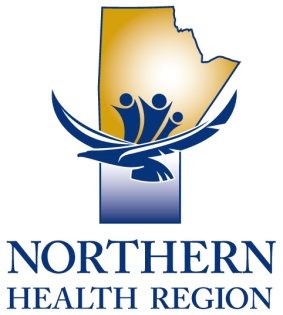 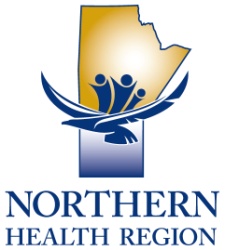 APPENDIX AAD- 01-150RESEARCH PROPOSAL SUMMARY(To be completed by the Research Applicant)Please refer to the Research Proposal Assessment Form when completing this form to ensure that all necessary information is included.  Leave no blank spaces, rather specifying N/A if not applicable.If the proposal is approved, I hereby agree to abide by the principles outlined in the NRHA Research Policy.				_________________________________Date							Applicant Signature                                1.Research Project Title:  2.Research Applicant (Also list Principal Investigator if different and include all contact information): Position (include internal or external to NRHA): 3.Contact Information    Phone Number:      Fax number:      Address:      E-mail: 4.All Organizational Affiliation(s) and/or Department(s) associated with this research:Supervisor/Academic Advisor (and contact number/e-mail):  Internal ethical review process: 5.Short description of research to be conducted: 6.a. Intended Purpose/Outcome of Research: (include potential benefit to subjects, the RHA, and society)   b. Any anticipated personal or organizational benefit, monetary or otherwise: 7.Timeline: (specify any anticipated challenges and their potential impact on RHA staff)8.Short summary of Data Collection, Storage, Analysis,Interpretation and Destruction: (include who will have access to data)9.Potential impacts on RHA human, financial, and other resources, including requirements you will have from the region (e.g. supplies, space, equipment, staff contact):10.Plans for the early inclusion of RHA stakeholders in the study process and dissemination of findings:11.Potential impact on patient/client care management and/or facility routines:12.Risk to Participants, particularly as defined by “minimal risk” (see definitions):13.Informed Consent Process, including clear communication of potential risk:14.Safeguards in Place to Protect Confidentiality of Clients, Records & Data (if any in addition to those specified in the Agreement for Access to Personal Health Information for Research Purposes document):15.Publication plans (including where, when, and whether the RHA will be identified, if known): 